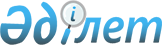 О внесении изменений в решение Арысского городского маслихата от 22 декабря 2016 года № 8/49-VІ "О городском бюджете на 2017-2019 годы"
					
			С истёкшим сроком
			
			
		
					Решение Арысского городского маслихата Южно-Казахстанской области от 8 ноября 2017 года № 16/112-VI. Зарегистрировано Департаментом юстиции Южно-Казахстанской области 14 ноября 2017 года № 4265. Срок действия решения - до 1 января 2018 года
      В соответствии с пунктом 5 статьи 109 Бюджетного кодекса Республики Казахстан от 4 декабря 2008 года, подпунктом 1) пункта 1 статьи 6 Закона Республики Казахстан от 23 января 2001 года "О местном государственном управлении и самоуправлении в Республике Казахстан" и решением Южно-Казахстанского областного маслихата от 23 октября 2017 года за № 15/186-VІ "О внесении изменений и дополнения в решение Южно-Казахстанского областного маслихата от 9 декабря 2016 года № 8/74-VІ "Об областном бюджете на 2017-2019 годы", зарегистрированного в Реестре государственной регистрации нормативных правовых актов за № 4241, Арысский городской маслихат РЕШИЛ:
      1. Внести в решение Арысского городского маслихата от 22 декабря 2016 года № 8/49-VІ "О городском бюджете на 2017-2019 годы" (зарегистрированного в Реестре государственной регистрации нормативных правовых актов за № 3952, опубликовано 10 января 2017 года в газете "Арыс ақиқаты" и в Эталонном контрольном банке нормативных правовых актов Республики Казахстан в электронном виде 11 января 2017 года) следующие изменения:
      пункт 1 изложить в следующей редакции:
      "1. Утвердить городской бюджет города Арыс на 2017-2019 годы согласно приложениям 1, 2 и 3 соответственно, в том числе на 2017 год в следующих объемах:
      1) доходы – 12 144 726 тысяч тенге, в том числе по:
      налоговым поступлениям – 1 724 959 тысяч тенге;
      неналоговым поступлениям – 18 632 тысяч тенге;
      поступлениям от продажи основного капитала – 31 376 тысяч тенге;
      поступлениям трансфертов – 10 369 759 тысяч тенге;
      2) затраты – 12 169 641 тысяч тенге;
      3) чистое бюджетное кредитование – 13 332 тысяч тенге, в том числе:
      бюджетные кредиты – 17 017 тысяч тенге;
      погашение бюджетных кредитов – 3 685 тысяч тенге;
      4) сальдо по операциям с финансовыми активами – 49 826 тысяч тенге, в том числе:
      приобретение финансовых активов – 101 834 тысяч тенге;
      поступления от продажи финансовых активов государства – 52 008 тысяч тенге;
      5) дефицит бюджета – - 88 073 тысяч тенге;
      6) финансирование дефицита бюджета – 88 073 тысяч тенге.".
      Приложения 1, 2, 3, 5, 6 к указанному решению изложить в новой редакции согласно приложениям 1, 2, 3, 4, 5 к настоящему решению.
      2. Государственному учреждению "Аппарат Арысского городского маслихата" в установленном законодательством Республики Казахстан порядке обеспечить:
      1) государственную регистрацию настоящего решения в территориальном органе юстиции;
      2) в течение десяти календарных дней со дня государственной регистрации настоящего решения маслихата направление его копии в бумажном и электронном виде на казахском и русском языках в Республиканское государственное предприятие на праве хозяйственного ведения "Республиканский центр правовой информации" для официального опубликования и включения в Эталонный контрольный банк нормативных правовых актов Республики Казахстан;
      3) в течение календарных дней после государственной регистрации настоящего решения направление его копии на офиациальное опубликование в периодические печатные издания, распространяемых на территории города Арыс;
      4) размещение настоящего решения на интернет-ресурсе Арысского городского маслихата после его официального опубликования.
      3. Настоящее решение вводится в действие с 1 января 2017 года. Городской бюджет на 2017 год Городской бюджет на 2018 год Городской бюджет на 2019 год Перечень бюджетных программ по аппаратам сельского округа на 2017 год
      Продолжение таблицы Распределение трансфертов органам местного самоуправления между сельскими округами города Арыс на 2017 год
					© 2012. РГП на ПХВ «Институт законодательства и правовой информации Республики Казахстан» Министерства юстиции Республики Казахстан
				
      Председатель сессии

      городского маслихата

Е. Медетбеков

      Секретарь городского

      маслихата

А. Байтанаев
Приложение 1 к решению
Арысского городского
маслихата от 8 ноября
2017 года № 16/112-VIПриложение 1 к решению
Арысского городского
маслихата от 22 декабря
2016 года № 8/49-VI
Категория Наименование
Категория Наименование
Категория Наименование
Категория Наименование
Сумма, тысяч тенге
Класс
Класс
Класс
Сумма, тысяч тенге
Подкласс
Подкласс
Сумма, тысяч тенге
1
1
1
2
3
1. ДОХОДЫ
12144726
НАЛОГОВЫЕ ПОСТУПЛЕНИЯ
1724959
1
Налоговые поступления
1724959
01
Подоходный налог
816250
2
Индивидуальный подоходный налог
816250
03
Социальный налог
215920
1
Социальный налог
215920
04
Hалоги на собственность
622211
1
Hалоги на имущество
525603
3
Земельный налог
15438
4
Hалог на транспортные средства
78505
5
Единый земельный налог
2665
05
Внутренние налоги на товары, работы и услуги
60227
2
Акцизы
5235
3
Поступления за использование природных и других ресурсов
38344
4
Сборы за ведение предпринимательской и профессиональной деятельности
15612
5
Налог на игорный бизнес
1036
07
Прочие налоги
272
1
Прочие налоги
272
08
Обязательные платежи, взимаемые за совершение юридически значимых действий и (или) выдачу документов уполномоченными на то государственными органами или должностными лицами
10079
1
Государственная пошлина
10079
НЕНАЛОГОВЫЕ ПОСТУПЛЕНИЯ
18632
2
Неналоговые поступления
18632
01
Доходы от государственной собственности
11697
1
Поступления части чистого дохода государственных предприятий
1824
5
Доходы от аренды имущества, находящегося в государственной собственности
9458
7
Вознаграждения по кредитам, выданным из государственного бюджета
6
9
Прочие доходы от государственной собственности
409
04
Штрафы, пени, санкции, взыскания, налагаемые государственными учреждениями, финансируемыми из государственного бюджета, а также содержащимися и финансируемыми из бюджета (сметы расходов) Национального Банка Республики Казахстан 
67
1
Штрафы, пени, санкции, взыскания, налагаемые государственными учреждениями, финансируемыми из государственного бюджета, а также содержащимися и финансируемыми из бюджета (сметы расходов) Национального Банка Республики Казахстан, за исключением поступлений от организаций нефтяного сектора
67
06
Прочие неналоговые поступления
6868
1
Прочие неналоговые поступления
6868
ПОСТУПЛЕНИЯ ОТ ПРОДАЖИ ОСНОВНОГО КАПИТАЛА
31376
3
Поступления от продажи основного капитала
31376
03
Продажа земли и нематериальных активов
31376
1
Продажа земли
31376
ПОСТУПЛЕНИЯ ТРАНСФЕРТОВ
10369759
4
Поступления трансфертов 
10369759
02
Трансферты из вышестоящих органов государственного управления
10369759
2
Трансферты из областного бюджета
10369759
Функциональная группа Наименование
Функциональная группа Наименование
Функциональная группа Наименование
Функциональная группа Наименование
Функциональная группа Наименование
Функциональная группа Наименование
Сумма, тысяч тенге
Функциональная подгруппа
Функциональная подгруппа
Функциональная подгруппа
Функциональная подгруппа
Функциональная подгруппа
Сумма, тысяч тенге
Администратор бюджетных программ
Администратор бюджетных программ
Администратор бюджетных программ
Сумма, тысяч тенге
Программа
Программа
Сумма, тысяч тенге
1
1
1
1
1
2
3
2. ЗАТРАТЫ
12169641
01
01
Государственные услуги общего характера
386751
1
Представительные, исполнительные и другие органы, выполняющие общие функции государственного управления
274036
112
Аппарат маслихата района (города областного значения)
24425
001
Услуги по обеспечению деятельности маслихата района (города областного значения)
23880
003
Капитальные расходы государственного органа 
545
122
Аппарат акима района (города областного значения)
120688
001
Услуги по обеспечению деятельности акима района (города областного значения)
112503
003
Капитальные расходы государственного органа 
8185
123
Аппарат акима района в городе, города районного значения, поселка, села, сельского округа
128923
001
Услуги по обеспечению деятельности акима района в городе, города районного значения, поселка, села, сельского округа
125911
022
Капитальные расходы государственного органа
2447
032
Капитальные расходы подведомственных государственных учреждений и организаций
565
5
Планирование и статистическая деятельность
1500
459
Отдел экономики и финансов района (города областного значения)
1500
061
Экспертиза и оценка документации по вопросам бюджетных инвестиций и государственно-частного партнерства, в том числе концессии
1500
9
Прочие государственные услуги общего характера
111215
458
Отдел жилищно-коммунального хозяйства, пассажирского транспорта и автомобильных дорог района (города областного значения)
77372
001
Услуги по реализации государственной политики на местном уровне в области жилищно-коммунального хозяйства, пассажирского транспорта и автомобильных дорог
76772
013
Капитальные расходы государственного органа 
600
459
Отдел экономики и финансов района (города областного значения)
33843
001
Услуги по реализации государственной политики в области формирования и развития экономической политики, государственного планирования, исполнения бюджета и управления коммунальной собственностью района (города областного значения)
33633
015
Капитальные расходы государственного органа 
210
02
02
Оборона
23992
1
Военные нужды
12624
122
Аппарат акима района (города областного значения)
12624
005
Мероприятия в рамках исполнения всеобщей воинской обязанности
12624
2
Организация работы по чрезвычайным ситуациям
11368
122
Аппарат акима района (города областного значения)
11368
006
Предупреждение и ликвидация чрезвычайных ситуаций масштаба района (города областного значения)
11045
007
Мероприятия по профилактике и тушению степных пожаров районного (городского) масштаба, а также пожаров в населенных пунктах, в которых не созданы органы государственной противопожарной службы
323
04
04
Образование
6685815
1
Дошкольное воспитание и обучение
1090080
123
Аппарат акима района в городе, города районного значения, поселка, села, сельского округа
80198
004
Обеспечение деятельности организаций дошкольного воспитания и обучения
38997
041
Реализация государственного образовательного заказа в дошкольных организациях образования
41201
464
Отдел образования района (города областного значения)
1009882
009
Обеспечение деятельности организаций дошкольного воспитания и обучения
73829
040
Реализация государственного образовательного заказа в дошкольных организациях образования
936053
2
Начальное, основное среднее и общее среднее образование
5191999
464
Отдел образования района (города областного значения)
4823772
003
Общеобразовательное обучение
4758573
006
Дополнительное образование для детей
65199
467
Отдел строительства района (города областного значения)
368227
024
Строительство и реконструкция объектов начального, основного среднего и общего среднего образования
368227
9
Прочие услуги в области образования
403736
464
Отдел образования района (города областного значения)
403736
001
Услуги по реализации государственной политики на местном уровне в области образования 
19847
005
Приобретение и доставка учебников, учебно-методических комплексов для государственных учреждений образования района (города областного значения)
146525
012
Капитальные расходы государственного органа 
176
015
Ежемесячные выплаты денежных средств опекунам (попечителям) на содержание ребенка-сироты (детей-сирот), и ребенка (детей), оставшегося без попечения родителей
22644
067
Капитальные расходы подведомственных государственных учреждений и организаций
214544
06
06
Социальная помощь и социальное обеспечение
791662
1
Социальное обеспечение
368541
451
Отдел занятости и социальных программ района (города областного значения)
365 149
005
Государственная адресная социальная помощь
226
016
Государственные пособия на детей до 18 лет
163519
025
Внедрение обусловленной денежной помощи по проекту "Өрлеу"
201 404
464
Отдел образования района (города областного значения)
3392
030
Содержание ребенка (детей), переданного патронатным воспитателям
3392
2
Социальная помощь
370435
451
Отдел занятости и социальных программ района (города областного значения)
363047
002
Программа занятости
146686
004
Оказание социальной помощи на приобретение топлива специалистам здравоохранения, образования, социального обеспечения, культуры, спорта и ветеринарии в сельской местности в соответствии с законодательством Республики Казахстан
5482
006
Оказание жилищной помощи
15947
007
Социальная помощь отдельным категориям нуждающихся граждан по решениям местных представительных органов
28077
010
Материальное обеспечение детей-инвалидов, воспитывающихся и обучающихся на дому
1944
014
Оказание социальной помощи нуждающимся гражданам на дому
69297
017
Обеспечение нуждающихся инвалидов обязательными гигиеническими средствами и предоставление услуг специалистами жестового языка, индивидуальными помощниками в соответствии с индивидуальной программой реабилитации инвалида
69309
023
Обеспечение деятельности центров занятости населения
26305
464
Отдел образования района (города областного значения)
7388
008
Социальная поддержка обучающихся и воспитанников организаций образования очной формы обучения в виде льготного проезда на общественном транспорте (кроме такси) по решению местных представительных органов
7388
9
Прочие услуги в области социальной помощи и социального обеспечения
52686
451
Отдел занятости и социальных программ района (города областного значения)
52686
001
Услуги по реализации государственной политики на местном уровне в области обеспечения занятости и реализации социальных программ для населения
35756
011
Оплата услуг по зачислению, выплате и доставке пособий и других социальных выплат
3787
050
Реализация Плана мероприятий по обеспечению прав и улучшению качества жизни инвалидов в Республике Казахстан на 2012 – 2018 годы
5754
067
Капитальные расходы подведомственных государственных учреждений и организаций
7389
07
07
Жилищно-коммунальное хозяйство
2822831
1
Жилищное хозяйство
2170659
455
Отдел культуры и развития языков района (города областного значения)
1950
024
Ремонт объектов городов и сельских населенных пунктов в рамках Программы развития продуктивной занятости и массового предпринимательства
1950
458
Отдел жилищно-коммунального хозяйства, пассажирского транспорта и автомобильных дорог района (города областного значения)
240825
003
Организация сохранения государственного жилищного фонда
23772
004
Обеспечение жильем отдельных категорий граждан
17500
006
Мероприятия, направленные на поддержание сейсмоустойчивости жилых зданий, расположенных в сейсмоопасных регионах Республики Казахстан
5008
041
Ремонт и благоустройство объектов городов и сельских населенных пунктов в рамках Программы развития продуктивной занятости и массового предпринимательства
193 532
049
Проведение энергетического аудита многоквартирных жилых домов 
1013
467
Отдел строительства района (города областного значения)
1917618
003
Проектирование и (или) строительство, реконструкция жилья коммунального жилищного фонда
599728
004
Проектирование, развитие и (или) обустройство инженерно-коммуникационной инфраструктуры
1317890
479
Отдел жилищной инспекции района (города областного значения)
10266
001
Услуги по реализации государственной политики на местном уровне в области жилищного фонда
10050
005
Капитальные расходы государственного органа 
216
2
Коммунальное хозяйство
370643
458
Отдел жилищно-коммунального хозяйства, пассажирского транспорта и автомобильных дорог района (города областного значения)
370643
011
Обеспечение бесперебойного теплоснабжения малых городов
57189
012
Функционирование системы водоснабжения и водоотведения
12787
026
Организация эксплуатации тепловых сетей, находящихся в коммунальной собственности районов (городов областного значения)
48974
028
Развитие коммунального хозяйства
130536
029
Развитие системы водоснабжения и водоотведения 
103438
058
Развитие системы водоснабжения и водоотведения в сельских населенных пунктах
17719
3
Благоустройство населенных пунктов
281529
458
Отдел жилищно-коммунального хозяйства, пассажирского транспорта и автомобильных дорог района (города областного значения)
281529
015
Освещение улиц в населенных пунктах
58641
016
Обеспечение санитарии населенных пунктов
40018
017
Содержание мест захоронений и захоронение безродных
237
018
Благоустройство и озеленение населенных пунктов
182633
08
08
Культура, спорт, туризм и информационное пространство
509979
1
Деятельность в области культуры
76898
455
Отдел культуры и развития языков района (города областного значения)
76898
003
Поддержка культурно-досуговой работы
76898
2
Спорт
223749
123
Аппарат акима района в городе, города районного значения, поселка, села, сельского округа
98
028
Реализация физкультурно-оздоровительных и спортивных мероприятий на местном уровне
98
465
Отдел физической культуры и спорта района (города областного значения)
223651
001
Услуги по реализации государственной политики на местном уровне в сфере физической культуры и спорта
13060
004
Капитальные расходы государственного органа 
450
005
Развитие массового спорта и национальных видов спорта 
192191
006
Проведение спортивных соревнований на районном (города областного значения) уровне
2500
007
Подготовка и участие членов сборных команд района (города областного значения) по различным видам спорта на областных спортивных соревнованиях
13200
032
Капитальные расходы подведомственных государственных учреждений и организаций
2250
3
Информационное пространство
97050
455
Отдел культуры и развития языков района (города областного значения)
60732
006
Функционирование районных (городских) библиотек
53538
007
Развитие государственного языка и других языков народа Казахстана
7194
456
Отдел внутренней политики района (города областного значения)
36318
002
Услуги по проведению государственной информационной политики
36318
9
Прочие услуги по организации культуры, спорта, туризма и информационного пространства
112282
455
Отдел культуры и развития языков района (города областного значения)
22948
001
Услуги по реализации государственной политики на местном уровне в области развития языков и культуры
12200
010
Капитальные расходы государственного органа 
200
032
Капитальные расходы подведомственных государственных учреждений и организаций
10548
456
Отдел внутренней политики района (города областного значения)
89334
001
Услуги по реализации государственной политики на местном уровне в области информации, укрепления государственности и формирования социального оптимизма граждан
20409
003
Реализация мероприятий в сфере молодежной политики
20925
032
Капитальные расходы подведомственных государственных учреждений и организаций
48000
09
09
Топливно-энергетический комплекс и недропользование
102864
1
Топливо и энергетика
300
458
Отдел жилищно-коммунального хозяйства, пассажирского транспорта и автомобильных дорог района (города областного значения)
300
019
Развитие теплоэнергетической системы
300
9
Прочие услуги в области топливно-энергетического комплекса и недропользования
102564
458
Отдел жилищно-коммунального хозяйства, пассажирского транспорта и автомобильных дорог района (города областного значения)
102564
036
Развитие газотранспортной системы 
102564
10
10
Сельское, водное, лесное, рыбное хозяйство, особо охраняемые природные территории, охрана окружающей среды и животного мира, земельные отношения
238892
1
Сельское хозяйство
232059
467
Отдел строительства района (города областного значения)
2024
010
Развитие объектов сельского хозяйства
2024
473
Отдел ветеринарии района (города областного значения)
192828
001
Услуги по реализации государственной политики на местном уровне в сфере ветеринарии
22845
003
Капитальные расходы государственного органа 
4980
005
Обеспечение функционирования скотомогильников (биотермических ям) 
1000
006
Организация санитарного убоя больных животных
1109
007
Организация отлова и уничтожения бродячих собак и кошек
3651
008
Возмещение владельцам стоимости изымаемых и уничтожаемых больных животных, продуктов и сырья животного происхождения
2635
009
Проведение ветеринарных мероприятий по энзоотическим болезням животных
21786
010
Проведение мероприятий по идентификации сельскохозяйственных животных
885
011
Проведение противоэпизоотических мероприятий
133937
477
Отдел сельского хозяйства и земельных отношений района (города областного значения) 
37207
001
Услуги по реализации государственной политики на местном уровне в сфере сельского хозяйства и земельных отношений
35431
003
Капитальные расходы государственного органа 
1776
6
Земельные отношения
2264
477
Отдел сельского хозяйства и земельных отношений района (города областного значения) 
2264
009
Земельно-хозяйственное устройство населенных пунктов
2264
9
Прочие услуги в области сельского, водного, лесного, рыбного хозяйства, охраны окружающей среды и земельных отношений
4569
459
Отдел экономики и финансов района (города областного значения)
4569
099
Реализация мер по оказанию социальной поддержки специалистов
4569
11
11
Промышленность, архитектурная, градостроительная и строительная деятельность
45201
2
Архитектурная, градостроительная и строительная деятельность
45201
467
Отдел строительства района (города областного значения)
15793
001
Услуги по реализации государственной политики на местном уровне в области строительства
15494
017
Капитальные расходы государственного органа 
299
468
Отдел архитектуры и градостроительства района (города областного значения)
29408
001
Услуги по реализации государственной политики в области архитектуры и градостроительства на местном уровне 
13295
003
Разработка схем градостроительного развития территории района и генеральных планов населенных пунктов
16009
004
Капитальные расходы государственного органа 
104
12
12
Транспорт и коммуникации
473002
1
Автомобильный транспорт
473002
458
Отдел жилищно-коммунального хозяйства, пассажирского транспорта и автомобильных дорог района (города областного значения)
473002
022
Развитие транспортной инфраструктуры
181369
023
Обеспечение функционирования автомобильных дорог
291633
13
13
Прочие
49490
3
Поддержка предпринимательской деятельности и защита конкуренции
20788
469
Отдел предпринимательства района (города областного значения)
20788
001
Услуги по реализации государственной политики на местном уровне в области развития предпринимательства
20567
004
Капитальные расходы государственного органа 
221
9
Прочие
28702
458
Отдел жилищно-коммунального хозяйства, пассажирского транспорта и автомобильных дорог района (города областного значения)
28688
040
Реализация мер по содействию экономическому развитию регионов в рамках Программы развития регионов до 2020 года
28688
459
Отдел экономики и финансов района (города областного значения)
14
012
Резерв местного исполнительного органа района (города областного значения) 
14Приложение 2 к решению
Арысского городского
маслихата от 8 ноября
2017 года № 16/112-VIПриложение 2 к решению
Арысского городского
маслихата от 22 декабря
2016 года № 8/49-VI
Категория Наименование
Категория Наименование
Категория Наименование
Категория Наименование
Сумма, тысяч тенге
Класс
Класс
Класс
Сумма, тысяч тенге
Подкласс
Подкласс
Сумма, тысяч тенге
1
1
1
2
3
I. ДОХОДЫ
12753496
НАЛОГОВЫЕ ПОСТУПЛЕНИЯ
1520333
1
Налоговые поступления
1520333
01
Подоходный налог
426249
2
Индивидуальный подоходный налог
426249
03
Социальный налог
336439
1
Социальный налог
336439
04
Hалоги на собственность
675052
1
Hалоги на имущество
583420
3
Земельный налог
30493
4
Hалог на транспортные средства
59412
5
Единый земельный налог
1727
05
Внутренние налоги на товары, работы и услуги
70624
2
Акцизы
9206
3
Поступления за использование природных и других ресурсов
39690
4
Сборы за ведение предпринимательской и профессиональной деятельности
19280
5
Налог на игорный бизнес
2448
07
Прочие налоги
1184
1
Прочие налоги
1184
08
Обязательные платежи, взимаемые за совершение юридически значимых действий и (или) выдачу документов уполномоченными на то государственными органами или должностными лицами
10785
1
Государственная пошлина
10785
НЕНАЛОГОВЫЕ ПОСТУПЛЕНИЯ
18637
2
Неналоговые поступления
18637
01
Доходы от государственной собственности
11288
1
Поступления части чистого дохода государственных предприятий
1952
5
Доходы от аренды имущества, находящегося в государственной собственности
8836
9
Прочие доходы от государственной собственности
500
06
Прочие неналоговые поступления
7349
1
Прочие неналоговые поступления
7349
ПОСТУПЛЕНИЯ ОТ ПРОДАЖИ ОСНОВНОГО КАПИТАЛА
33572
3
Поступления от продажи основного капитала
33572
03
Продажа земли и нематериальных активов
33572
1
Продажа земли
33572
ПОСТУПЛЕНИЯ ТРАНСФЕРТОВ
11180954
4
Поступления трансфертов 
11180954
02
Трансферты из вышестоящих органов государственного управления
11180954
2
Трансферты из областного бюджета
11180954
Функциональная группа Наименование
Функциональная группа Наименование
Функциональная группа Наименование
Функциональная группа Наименование
Функциональная группа Наименование
Сумма, тысяч тенге
Функциональная подгруппа
Функциональная подгруппа
Функциональная подгруппа
Функциональная подгруппа
Сумма, тысяч тенге
Администратор бюджетных программ
Администратор бюджетных программ
Администратор бюджетных программ
Сумма, тысяч тенге
Программа
Программа
Сумма, тысяч тенге
1
1
1
1
2
3
II. ЗАТРАТЫ
12753502
01
Государственные услуги общего характера
461460
1
Представительные, исполнительные и другие органы, выполняющие общие функции государственного управления
262158
112
Аппарат маслихата района (города областного значения)
24168
001
Услуги по обеспечению деятельности маслихата района (города областного значения)
24168
122
Аппарат акима района (города областного значения)
117553
001
Услуги по обеспечению деятельности акима района (города областного значения)
117018
003
Капитальные расходы государственного органа 
535
123
Аппарат акима района в городе, города районного значения, поселка, села, сельского округа
120437
001
Услуги по обеспечению деятельности акима района в городе, города районного значения, поселка, села, сельского округа
119406
022
Капитальные расходы государственного органа
1031
2
Финансовая деятельность
1800
459
Отдел экономики и финансов района (города областного значения)
1800
003
Проведение оценки имущества в целях налогообложения
1800
9
Прочие государственные услуги общего характера
197502
458
Отдел жилищно-коммунального хозяйства, пассажирского транспорта и автомобильных дорог района (города областного значения)
62385
001
Услуги по реализации государственной политики на местном уровне в области жилищно-коммунального хозяйства, пассажирского транспорта и автомобильных дорог
62385
459
Отдел экономики и финансов района (города областного значения)
33905
001
Услуги по реализации государственной политики в области формирования и развития экономической политики, государственного планирования, исполнения бюджета и управления коммунальной собственностью района (города областного значения)
33605
015
Капитальные расходы государственного органа 
300
467
Отдел строительства района (города областного значения)
101212
040
Развитие объектов государственных органов
101212
02
Оборона
13754
1
Военные нужды
12379
122
Аппарат акима района (города областного значения)
12379
005
Мероприятия в рамках исполнения всеобщей воинской обязанности
12379
2
Организация работы по чрезвычайным ситуациям
1375
122
Аппарат акима района (города областного значения)
1375
007
Мероприятия по профилактике и тушению степных пожаров районного (городского) масштаба, а также пожаров в населенных пунктах, в которых не созданы органы государственной противопожарной службы
1375
03
Общественный порядок, безопасность, правовая, судебная, уголовно-исполнительная деятельность
30000
9
Прочие услуги в области общественного порядка и безопасности
30000
458
Отдел жилищно-коммунального хозяйства, пассажирского транспорта и автомобильных дорог района (города областного значения)
30000
021
Обеспечение безопасности дорожного движения в населенных пунктах
30000
04
Образование
7326606
1
Дошкольное воспитание и обучение
1109474
123
Аппарат акима района в городе, города районного значения, поселка, села, сельского округа
87447
004
Обеспечение деятельности организаций дошкольного воспитания и обучения
41693
041
Реализация государственного образовательного заказа в дошкольных организациях образования
45754
464
Отдел образования района (города областного значения)
1022027
009
Обеспечение деятельности организаций дошкольного воспитания и обучения
75803
040
Реализация государственного образовательного заказа в дошкольных организациях образования
946224
2
Начальное, основное среднее и общее среднее образование
5816720
123
Аппарат акима района в городе, города районного значения, поселка, села, сельского округа
268
005
Организация бесплатного подвоза учащихся до школы и обратно в сельской местности
268
464
Отдел образования района (города областного значения)
5110186
003
Общеобразовательное обучение
5043524
006
Дополнительное образование для детей
66662
467
Отдел строительства района (города областного значения)
706266
024
Строительство и реконструкция объектов начального, основного среднего и общего среднего образования
706 266
9
Прочие услуги в области образования
400412
464
Отдел образования района (города областного значения)
400412
001
Услуги по реализации государственной политики на местном уровне в области образования 
19013
005
Приобретение и доставка учебников, учебно-методических комплексов для государственных учреждений образования района (города областного значения)
150697
015
Ежемесячные выплаты денежных средств опекунам (попечителям) на содержание ребенка-сироты (детей-сирот), и ребенка (детей), оставшегося без попечения родителей
24432
022
Выплата единовременных денежных средств казахстанским гражданам, усыновившим (удочерившим) ребенка (детей)-сироту и ребенка (детей), оставшегося без попечения родителей 
2732
067
Капитальные расходы подведомственных государственных учреждений и организаций
203538
05
Здравоохранение
132
9
Прочие услуги в области здравоохранения
132
123
Аппарат акима района в городе, города районного значения, поселка, села, сельского округа
132
002
Организация в экстренных случаях доставки тяжелобольных людей до ближайшей организации здравоохранения, оказывающей врачебную помощь
132
06
Социальная помощь и социальное обеспечение
436097
1
Социальное обеспечение
202797
451
Отдел занятости и социальных программ района (города областного значения)
197 673
005
Государственная адресная социальная помощь
987
016
Государственные пособия на детей до 18 лет
177105
025
Внедрение обусловленной денежной помощи по проекту "Өрлеу"
19 581
464
Отдел образования района (города областного значения)
5124
030
Содержание ребенка (детей), переданного патронатным воспитателям
5124
2
Социальная помощь
191882
451
Отдел занятости и социальных программ района (города областного значения)
183977
002
Программа занятости
14263
004
Оказание социальной помощи на приобретение топлива специалистам здравоохранения, образования, социального обеспечения, культуры, спорта и ветеринарии в сельской местности в соответствии с законодательством Республики Казахстан
5866
006
Оказание жилищной помощи
17361
007
Социальная помощь отдельным категориям нуждающихся граждан по решениям местных представительных органов
30853
010
Материальное обеспечение детей-инвалидов, воспитывающихся и обучающихся на дому
2033
014
Оказание социальной помощи нуждающимся гражданам на дому
48840
017
Обеспечение нуждающихся инвалидов обязательными гигиеническими средствами и предоставление услуг специалистами жестового языка, индивидуальными помощниками в соответствии с индивидуальной программой реабилитации инвалида
35793
023
Обеспечение деятельности центров занятости населения
28968
464
Отдел образования района (города областного значения)
7905
008
Социальная поддержка обучающихся и воспитанников организаций образования очной формы обучения в виде льготного проезда на общественном транспорте (кроме такси) по решению местных представительных органов
7905
9
Прочие услуги в области социальной помощи и социального обеспечения
41418
451
Отдел занятости и социальных программ района (города областного значения)
41418
001
Услуги по реализации государственной политики на местном уровне в области обеспечения занятости и реализации социальных программ для населения
37141
011
Оплата услуг по зачислению, выплате и доставке пособий и других социальных выплат
2511
067
Капитальные расходы подведомственных государственных учреждений и организаций
1766
07
Жилищно-коммунальное хозяйство
2168717
1
Жилищное хозяйство
580267
458
Отдел жилищно-коммунального хозяйства, пассажирского транспорта и автомобильных дорог района (города областного значения)
249335
006
Мероприятия, направленные на поддержание сейсмоустойчивости жилых зданий, расположенных в сейсмоопасных регионах Республики Казахстан
45000
041
Ремонт и благоустройство объектов городов и сельских населенных пунктов в рамках Программы развития продуктивной занятости и массового предпринимательства
203251
049
Проведение энергетического аудита многоквартирных жилых домов 
1084
467
Отдел строительства района (города областного значения)
320196
003
Проектирование и (или) строительство, реконструкция жилья коммунального жилищного фонда
320196
479
Отдел жилищной инспекции района (города областного значения)
10736
001
Услуги по реализации государственной политики на местном уровне в области жилищного фонда
10736
2
Коммунальное хозяйство
1323861
458
Отдел жилищно-коммунального хозяйства, пассажирского транспорта и автомобильных дорог района (города областного значения)
1323861
011
Обеспечение бесперебойного теплоснабжения малых городов
64583
028
Развитие коммунального хозяйства
17502
029
Развитие системы водоснабжения и водоотведения 
715144
058
Развитие системы водоснабжения и водоотведения в сельских населенных пунктах
526632
3
Благоустройство населенных пунктов
264589
458
Отдел жилищно-коммунального хозяйства, пассажирского транспорта и автомобильных дорог района (города областного значения)
264589
015
Освещение улиц в населенных пунктах
50581
016
Обеспечение санитарии населенных пунктов
42800
017
Содержание мест захоронений и захоронение безродных
395
018
Благоустройство и озеленение населенных пунктов
170813
08
Культура, спорт, туризм и информационное пространство
421016
1
Деятельность в области культуры
58725
455
Отдел культуры и развития языков района (города областного значения)
58725
003
Поддержка культурно-досуговой работы
58725
2
Спорт
207576
123
Аппарат акима района в городе, города районного значения, поселка, села, сельского округа
128
028
Реализация физкультурно-оздоровительных и спортивных мероприятий на местном уровне
128
465
Отдел физической культуры и спорта района (города областного значения)
207448
001
Услуги по реализации государственной политики на местном уровне в сфере физической культуры и спорта
11354
004
Капитальные расходы государственного органа 
150
005
Развитие массового спорта и национальных видов спорта 
185244
006
Проведение спортивных соревнований на районном (города областного значения) уровне
2675
007
Подготовка и участие членов сборных команд района (города областного значения) по различным видам спорта на областных спортивных соревнованиях
8025
3
Информационное пространство
92431
455
Отдел культуры и развития языков района (города областного значения)
59723
006
Функционирование районных (городских) библиотек
52104
007
Развитие государственного языка и других языков народа Казахстана
7619
456
Отдел внутренней политики района (города областного значения)
32708
002
Услуги по проведению государственной информационной политики
32708
9
Прочие услуги по организации культуры, спорта, туризма и информационного пространства
62284
455
Отдел культуры и развития языков района (города областного значения)
22228
001
Услуги по реализации государственной политики на местном уровне в области развития языков и культуры
12212
032
Капитальные расходы подведомственных государственных учреждений и организаций
10016
456
Отдел внутренней политики района (города областного значения)
40056
001
Услуги по реализации государственной политики на местном уровне в области информации, укрепления государственности и формирования социального оптимизма граждан
21602
003
Реализация мероприятий в сфере молодежной политики
18454
09
Топливно-энергетический комплекс и недропользование
1028258
1
Топливо и энергетика
15000
458
Отдел жилищно-коммунального хозяйства, пассажирского транспорта и автомобильных дорог района (города областного значения)
15000
019
Развитие теплоэнергетической системы
15000
9
Прочие услуги в области топливно-энергетического комплекса и недропользования
1013258
458
Отдел жилищно-коммунального хозяйства, пассажирского транспорта и автомобильных дорог района (города областного значения)
1013258
036
Развитие газотранспортной системы 
1013258
10
Сельское, водное, лесное, рыбное хозяйство, особо охраняемые природные территории, охрана окружающей среды и животного мира, земельные отношения
247857
1
Сельское хозяйство
242824
467
Отдел строительства района (города областного значения)
12000
010
Развитие объектов сельского хозяйства
12000
473
Отдел ветеринарии района (города областного значения)
199755
001
Услуги по реализации государственной политики на местном уровне в сфере ветеринарии
19538
003
Капитальные расходы государственного органа 
180
007
Организация отлова и уничтожения бродячих собак и кошек
3907
008
Возмещение владельцам стоимости изымаемых и уничтожаемых больных животных, продуктов и сырья животного происхождения
4501
009
Проведение ветеринарных мероприятий по энзоотическим болезням животных
24327
010
Проведение мероприятий по идентификации сельскохозяйственных животных
1070
011
Проведение противоэпизоотических мероприятий
146232
477
Отдел сельского хозяйства и земельных отношений района (города областного значения) 
31069
001
Услуги по реализации государственной политики на местном уровне в сфере сельского хозяйства и земельных отношений
31069
9
Прочие услуги в области сельского, водного, лесного, рыбного хозяйства, охраны окружающей среды и земельных отношений
5033
459
Отдел экономики и финансов района (города областного значения)
5033
099
Реализация мер по оказанию социальной поддержки специалистов
5033
11
Промышленность, архитектурная, градостроительная и строительная деятельность
27176
2
Архитектурная, градостроительная и строительная деятельность
27176
467
Отдел строительства района (города областного значения)
13264
001
Услуги по реализации государственной политики на местном уровне в области строительства
13264
468
Отдел архитектуры и градостроительства района (города областного значения)
13912
001
Услуги по реализации государственной политики в области архитектуры и градостроительства на местном уровне 
13912
12
Транспорт и коммуникации
490951
1
Автомобильный транспорт
490951
458
Отдел жилищно-коммунального хозяйства, пассажирского транспорта и автомобильных дорог района (города областного значения)
490951
022
Развитие транспортной инфраструктуры
91141
023
Обеспечение функционирования автомобильных дорог
399810
13
Прочие
73975
3
Поддержка предпринимательской деятельности и защита конкуренции
21456
469
Отдел предпринимательства района (города областного значения)
21456
001
Услуги по реализации государственной политики на местном уровне в области развития предпринимательства
21456
9
Прочие
52519
458
Отдел жилищно-коммунального хозяйства, пассажирского транспорта и автомобильных дорог района (города областного значения)
28979
040
Реализация мер по содействию экономическому развитию регионов в рамках Программы развития регионов до 2020 года
28979
459
Отдел экономики и финансов района (города областного значения)
23540
012
Резерв местного исполнительного органа района (города областного значения) 
23540Приложение 3 к решению
Арысского городского
маслихата от 8 ноября
2017 года № 16/112-VIПриложение 3 к решению
Арысского городского
маслихата от 22 декабря
2016 года № 8/49-VI
Категория Наименование
Категория Наименование
Категория Наименование
Категория Наименование
Сумма, тысяч тенге
Класс
Класс
Класс
Сумма, тысяч тенге
Подкласс
Подкласс
Сумма, тысяч тенге
1
1
1
2
3
I. ДОХОДЫ
11941413
НАЛОГОВЫЕ ПОСТУПЛЕНИЯ
1601936
1
Налоговые поступления
1601936
01
Подоходный налог
440150
2
Индивидуальный подоходный налог
440150
03
Социальный налог
351060
1
Социальный налог
351060
04
Hалоги на собственность
722350
1
Hалоги на имущество
624304
3
Земельный налог
32628
4
Hалог на транспортные средства
63571
5
Единый земельный налог
1847
05
Внутренние налоги на товары, работы и услуги
75569
2
Акцизы
9851
3
Поступления за использование природных и других ресурсов
42469
4
Сборы за ведение предпринимательской и профессиональной деятельности
20630
5
Налог на игорный бизнес
2619
07
Прочие налоги
1267
1
Прочие налоги
1267
08
Обязательные платежи, взимаемые за совершение юридически значимых действий и (или) выдачу документов уполномоченными на то государственными органами или должностными лицами
11540
1
Государственная пошлина
11540
НЕНАЛОГОВЫЕ ПОСТУПЛЕНИЯ
19943
2
Неналоговые поступления
19943
01
Доходы от государственной собственности
12079
1
Поступления части чистого дохода государственных предприятий
2089
5
Доходы от аренды имущества, находящегося в государственной собственности
9455
9
Прочие доходы от государственной собственности
535
06
Прочие неналоговые поступления
7864
1
Прочие неналоговые поступления
7864
ПОСТУПЛЕНИЯ ОТ ПРОДАЖИ ОСНОВНОГО КАПИТАЛА
35922
3
Поступления от продажи основного капитала
35922
03
Продажа земли и нематериальных активов
35922
1
Продажа земли
35922
ПОСТУПЛЕНИЯ ТРАНСФЕРТОВ
10283612
4
Поступления трансфертов 
10283612
02
Трансферты из вышестоящих органов государственного управления
10283612
2
Трансферты из областного бюджета
10283612
Функциональная группа Наименование
Функциональная группа Наименование
Функциональная группа Наименование
Функциональная группа Наименование
Функциональная группа Наименование
Сумма, тысяч тенге
Функциональная подгруппа
Функциональная подгруппа
Функциональная подгруппа
Функциональная подгруппа
Сумма, тысяч тенге
Администратор бюджетных программ
Администратор бюджетных программ
Администратор бюджетных программ
Сумма, тысяч тенге
Программа
Программа
Сумма, тысяч тенге
1
1
1
1
2
3
II. ЗАТРАТЫ
11941419
01
Государственные услуги общего характера
470398
1
Представительные, исполнительные и другие органы, выполняющие общие функции государственного управления
267765
112
Аппарат маслихата района (города областного значения)
24826
001
Услуги по обеспечению деятельности маслихата района (города областного значения)
24826
122
Аппарат акима района (города областного значения)
120751
001
Услуги по обеспечению деятельности акима района (города областного значения)
120179
003
Капитальные расходы государственного органа 
572
123
Аппарат акима района в городе, города районного значения, поселка, села, сельского округа
122188
001
Услуги по обеспечению деятельности акима района в городе, города районного значения, поселка, села, сельского округа
121084
022
Капитальные расходы государственного органа
1104
2
Финансовая деятельность
1926
459
Отдел экономики и финансов района (города областного значения)
1926
003
Проведение оценки имущества в целях налогообложения
1926
9
Прочие государственные услуги общего характера
200707
458
Отдел жилищно-коммунального хозяйства, пассажирского транспорта и автомобильных дорог района (города областного значения)
64890
001
Услуги по реализации государственной политики на местном уровне в области жилищно-коммунального хозяйства, пассажирского транспорта и автомобильных дорог
64890
459
Отдел экономики и финансов района (города областного значения)
34606
001
Услуги по реализации государственной политики в области формирования и развития экономической политики, государственного планирования, исполнения бюджета и управления коммунальной собственностью района (города областного значения)
34306
015
Капитальные расходы государственного органа 
300
467
Отдел строительства района (города областного значения)
101211
040
Развитие объектов государственных органов
101211
02
Оборона
14033
1
Военные нужды
12561
122
Аппарат акима района (города областного значения)
12561
005
Мероприятия в рамках исполнения всеобщей воинской обязанности
12561
2
Организация работы по чрезвычайным ситуациям
1472
122
Аппарат акима района (города областного значения)
1472
007
Мероприятия по профилактике и тушению степных пожаров районного (городского) масштаба, а также пожаров в населенных пунктах, в которых не созданы органы государственной противопожарной службы
1472
03
Общественный порядок, безопасность, правовая, судебная, уголовно-исполнительная деятельность
32100
9
Прочие услуги в области общественного порядка и безопасности
32100
458
Отдел жилищно-коммунального хозяйства, пассажирского транспорта и автомобильных дорог района (города областного значения)
32100
021
Обеспечение безопасности дорожного движения в населенных пунктах
32100
04
Образование
7008406
1
Дошкольное воспитание и обучение
1112906
123
Аппарат акима района в городе, города районного значения, поселка, села, сельского округа
88027
004
Обеспечение деятельности организаций дошкольного воспитания и обучения
42273
041
Реализация государственного образовательного заказа в дошкольных организациях образования
45754
464
Отдел образования района (города областного значения)
1024879
009
Обеспечение деятельности организаций дошкольного воспитания и обучения
77202
040
Реализация государственного образовательного заказа в дошкольных организациях образования
947677
2
Начальное, основное среднее и общее среднее образование
5468113
123
Аппарат акима района в городе, города районного значения, поселка, села, сельского округа
287
005
Организация бесплатного подвоза учащихся до школы и обратно в сельской местности
287
464
Отдел образования района (города областного значения)
5194448
003
Общеобразовательное обучение
5123120
006
Дополнительное образование для детей
71328
467
Отдел строительства района (города областного значения)
273378
024
Строительство и реконструкция объектов начального, основного среднего и общего среднего образования
273 378
9
Прочие услуги в области образования
427387
464
Отдел образования района (города областного значения)
427387
001
Услуги по реализации государственной политики на местном уровне в области образования 
19289
005
Приобретение и доставка учебников, учебно-методических комплексов для государственных учреждений образования района (города областного значения)
161245
015
Ежемесячные выплаты денежных средств опекунам (попечителям) на содержание ребенка-сироты (детей-сирот), и ребенка (детей), оставшегося без попечения родителей
26143
022
Выплата единовременных денежных средств казахстанским гражданам, усыновившим (удочерившим) ребенка (детей)-сироту и ребенка (детей), оставшегося без попечения родителей 
2923
067
Капитальные расходы подведомственных государственных учреждений и организаций
217787
05
Здравоохранение
144
9
Прочие услуги в области здравоохранения
144
123
Аппарат акима района в городе, города районного значения, поселка, села, сельского округа
144
002
Организация в экстренных случаях доставки тяжелобольных людей до ближайшей организации здравоохранения, оказывающей врачебную помощь
144
06
Социальная помощь и социальное обеспечение
461138
1
Социальное обеспечение
217073
451
Отдел занятости и социальных программ района (города областного значения)
211 511
005
Государственная адресная социальная помощь
1056
016
Государственные пособия на детей до 18 лет
189503
025
Внедрение обусловленной денежной помощи по проекту "Өрлеу"
20 952
464
Отдел образования района (города областного значения)
5562
030
Содержание ребенка (детей), переданного патронатным воспитателям
5562
2
Социальная помощь
201595
451
Отдел занятости и социальных программ района (города областного значения)
193136
002
Программа занятости
15262
004
Оказание социальной помощи на приобретение топлива специалистам здравоохранения, образования, социального обеспечения, культуры, спорта и ветеринарии в сельской местности в соответствии с законодательством Республики Казахстан
6276
006
Оказание жилищной помощи
18576
007
Социальная помощь отдельным категориям нуждающихся граждан по решениям местных представительных органов
33013
010
Материальное обеспечение детей-инвалидов, воспитывающихся и обучающихся на дому
2175
014
Оказание социальной помощи нуждающимся гражданам на дому
49593
017
Обеспечение нуждающихся инвалидов обязательными гигиеническими средствами и предоставление услуг специалистами жестового языка, индивидуальными помощниками в соответствии с индивидуальной программой реабилитации инвалида
38298
023
Обеспечение деятельности центров занятости населения
29943
464
Отдел образования района (города областного значения)
8459
008
Социальная поддержка обучающихся и воспитанников организаций образования очной формы обучения в виде льготного проезда на общественном транспорте (кроме такси) по решению местных представительных органов
8459
9
Прочие услуги в области социальной помощи и социального обеспечения
42470
451
Отдел занятости и социальных программ района (города областного значения)
42470
001
Услуги по реализации государственной политики на местном уровне в области обеспечения занятости и реализации социальных программ для населения
37894
011
Оплата услуг по зачислению, выплате и доставке пособий и других социальных выплат
2687
067
Капитальные расходы подведомственных государственных учреждений и организаций
1889
07
Жилищно-коммунальное хозяйство
750112
1
Жилищное хозяйство
354898
458
Отдел жилищно-коммунального хозяйства, пассажирского транспорта и автомобильных дорог района (города областного значения)
303886
006
Мероприятия, направленные на поддержание сейсмоустойчивости жилых зданий, расположенных в сейсмоопасных регионах Республики Казахстан
100000
041
Ремонт и благоустройство объектов городов и сельских населенных пунктов в рамках Программы развития продуктивной занятости и массового предпринимательства
202726
049
Проведение энергетического аудита многоквартирных жилых домов 
1160
467
Отдел строительства района (города областного значения)
40000
003
Проектирование и (или) строительство, реконструкция жилья коммунального жилищного фонда
40000
479
Отдел жилищной инспекции района (города областного значения)
11012
001
Услуги по реализации государственной политики на местном уровне в области жилищного фонда
11012
2
Коммунальное хозяйство
112104
458
Отдел жилищно-коммунального хозяйства, пассажирского транспорта и автомобильных дорог района (города областного значения)
112104
011
Обеспечение бесперебойного теплоснабжения малых городов
69104
028
Развитие коммунального хозяйства
15000
029
Развитие системы водоснабжения и водоотведения 
8000
058
Развитие системы водоснабжения и водоотведения в сельских населенных пунктах
20000
3
Благоустройство населенных пунктов
283110
458
Отдел жилищно-коммунального хозяйства, пассажирского транспорта и автомобильных дорог района (города областного значения)
283110
015
Освещение улиц в населенных пунктах
54122
016
Обеспечение санитарии населенных пунктов
45796
017
Содержание мест захоронений и захоронение безродных
422
018
Благоустройство и озеленение населенных пунктов
182770
08
Культура, спорт, туризм и информационное пространство
432482
1
Деятельность в области культуры
60247
455
Отдел культуры и развития языков района (города областного значения)
60247
003
Поддержка культурно-досуговой работы
60247
2
Спорт
212299
123
Аппарат акима района в городе, города районного значения, поселка, села, сельского округа
137
028
Реализация физкультурно-оздоровительных и спортивных мероприятий на местном уровне
137
465
Отдел физической культуры и спорта района (города областного значения)
212162
001
Услуги по реализации государственной политики на местном уровне в сфере физической культуры и спорта
11568
004
Капитальные расходы государственного органа 
150
005
Развитие массового спорта и национальных видов спорта 
188995
006
Проведение спортивных соревнований на районном (города областного значения) уровне
2862
007
Подготовка и участие членов сборных команд района (города областного значения) по различным видам спорта на областных спортивных соревнованиях
8587
3
Информационное пространство
95705
455
Отдел культуры и развития языков района (города областного значения)
60708
006
Функционирование районных (городских) библиотек
52896
007
Развитие государственного языка и других языков народа Казахстана
7812
456
Отдел внутренней политики района (города областного значения)
34997
002
Услуги по проведению государственной информационной политики
34997
9
Прочие услуги по организации культуры, спорта, туризма и информационного пространства
64231
455
Отдел культуры и развития языков района (города областного значения)
23182
001
Услуги по реализации государственной политики на местном уровне в области развития языков и культуры
12465
032
Капитальные расходы подведомственных государственных учреждений и организаций
10717
456
Отдел внутренней политики района (города областного значения)
41049
001
Услуги по реализации государственной политики на местном уровне в области информации, укрепления государственности и формирования социального оптимизма граждан
22289
003
Реализация мероприятий в сфере молодежной политики
18760
09
Топливно-энергетический комплекс и недропользование
1477755
1
Топливо и энергетика
5000
458
Отдел жилищно-коммунального хозяйства, пассажирского транспорта и автомобильных дорог района (города областного значения)
5000
019
Развитие теплоэнергетической системы
5000
9
Прочие услуги в области топливно-энергетического комплекса и недропользования
1472755
458
Отдел жилищно-коммунального хозяйства, пассажирского транспорта и автомобильных дорог района (города областного значения)
1472755
036
Развитие газотранспортной системы 
1472755
10
Сельское, водное, лесное, рыбное хозяйство, особо охраняемые природные территории, охрана окружающей среды и животного мира, земельные отношения
263663
1
Сельское хозяйство
258166
467
Отдел строительства района (города областного значения)
8000
010
Развитие объектов сельского хозяйства
8000
473
Отдел ветеринарии района (города областного значения)
218441
001
Услуги по реализации государственной политики на местном уровне в сфере ветеринарии
19930
003
Капитальные расходы государственного органа 
192
007
Организация отлова и уничтожения бродячих собак и кошек
4180
008
Возмещение владельцам стоимости изымаемых и уничтожаемых больных животных, продуктов и сырья животного происхождения
4501
009
Проведение ветеринарных мероприятий по энзоотическим болезням животных
27086
010
Проведение мероприятий по идентификации сельскохозяйственных животных
1145
011
Проведение противоэпизоотических мероприятий
161407
477
Отдел сельского хозяйства и земельных отношений района (города областного значения) 
31725
001
Услуги по реализации государственной политики на местном уровне в сфере сельского хозяйства и земельных отношений
31725
9
Прочие услуги в области сельского, водного, лесного, рыбного хозяйства, охраны окружающей среды и земельных отношений
5497
459
Отдел экономики и финансов района (города областного значения)
5497
099
Реализация мер по оказанию социальной поддержки специалистов
5497
11
Промышленность, архитектурная, градостроительная и строительная деятельность
27710
2
Архитектурная, градостроительная и строительная деятельность
27710
467
Отдел строительства района (города областного значения)
13522
001
Услуги по реализации государственной политики на местном уровне в области строительства
13522
468
Отдел архитектуры и градостроительства района (города областного значения)
14188
001
Услуги по реализации государственной политики в области архитектуры и градостроительства на местном уровне 
14188
12
Транспорт и коммуникации
897871
1
Автомобильный транспорт
897871
458
Отдел жилищно-коммунального хозяйства, пассажирского транспорта и автомобильных дорог района (города областного значения)
897871
022
Развитие транспортной инфраструктуры
433479
023
Обеспечение функционирования автомобильных дорог
464392
13
Прочие
76179
3
Поддержка предпринимательской деятельности и защита конкуренции
22012
469
Отдел предпринимательства района (города областного значения)
22012
001
Услуги по реализации государственной политики на местном уровне в области развития предпринимательства
22012
9
Прочие
54167
458
Отдел жилищно-коммунального хозяйства, пассажирского транспорта и автомобильных дорог района (города областного значения)
28979
040
Реализация мер по содействию экономическому развитию регионов в рамках Программы развития регионов до 2020 года
28979
459
Отдел экономики и финансов района (города областного значения)
25188
012
Резерв местного исполнительного органа района (города областного значения) 
25188Приложение 4 к решению
Арысского городского
маслихата от 8 ноября
2017 года № 16/112-VIПриложение 5 к решению
Арысского городского
маслихата от 22 декабря
2016 года № 8/49-VI
Функциональная группа Наименование
Функциональная группа Наименование
Функциональная группа Наименование
Функциональная группа Наименование
Функциональная группа Наименование
Сумма, тысяч тенге
Перечень сельских округов
Перечень сельских округов
Перечень сельских округов
Функциональная подгруппа
Функциональная подгруппа
Функциональная подгруппа
Функциональная подгруппа
Сумма, тысяч тенге
Перечень сельских округов
Перечень сельских округов
Перечень сельских округов
Администратор бюджетных программ
Администратор бюджетных программ
Администратор бюджетных программ
Сумма, тысяч тенге
Акдала
Дермене
Кожатогай
Программа
Программа
Сумма, тысяч тенге
Акдала
Дермене
Кожатогай
1
1
1
1
2
3
4
5
6
01
Государственные услуги общего характера
128923
18574
21518
24552
1
Представительные, исполнительные и другие органы, выполняющие общие функции государственного управления
128923
18574
21518
24552
123
Аппарат акима района в городе, города районного значения, поселка, села, сельского округа
128923
18574
21518
24552
001
Услуги по обеспечению деятельности акима района в городе, города районного значения, поселка, села, сельского округа
125911
18224
20589
24057
023
Капитальные расходы государственного органа
2447
350
509
350
032
Капитальные расходы подведомственных государственных учреждений и организаций
565
0
420
145
04
Образование
80198
0
18342
38357
1
Дошкольное воспитание и обучение
80198
0
18342
38357
123
Аппарат акима района в городе, города районного значения, поселка, села, сельского округа
80198
0
18342
38357
004
Обеспечение деятельности организаций дошкольного воспитания и обучения
38997
0
0
15498
041
Реализация государственного образовательного заказа в дошкольных организациях образования
41201
0
18342
22859
08
Культура, спорт, туризм и информационное пространство
98
20
20
0
2
Спорт
98
20
20
0
123
Аппарат акима района в городе, города районного значения, поселка, села, сельского округа
98
20
20
0
028
Реализация физкультурно-оздоровительных и спортивных мероприятий на местном уровне
98
20
20
0
Функциональная группа Наименование
Функциональная группа Наименование
Функциональная группа Наименование
Функциональная группа Наименование
Функциональная группа Наименование
Сумма, тысяч тенге
Перечень сельских округов
Перечень сельских округов
Перечень сельских округов
Функциональная подгруппа
Функциональная подгруппа
Функциональная подгруппа
Функциональная подгруппа
Сумма, тысяч тенге
Перечень сельских округов
Перечень сельских округов
Перечень сельских округов
Администратор бюджетных программ
Администратор бюджетных программ
Администратор бюджетных программ
Сумма, тысяч тенге
Монтайтас
Жидели
Байыркум
Программа
Программа
Сумма, тысяч тенге
Монтайтас
Жидели
Байыркум
1
1
1
1
2
3
7
8
9
01
Государственные услуги общего характера
128923
23234
20580
20465
1
Представительные, исполнительные и другие органы, выполняющие общие функции государственного управления
128923
23234
20580
20465
123
Аппарат акима района в городе, города районного значения, поселка, села, сельского округа
128923
23234
20580
20465
001
Услуги по обеспечению деятельности акима района в городе, города районного значения, поселка, села, сельского округа
125911
22884
20224
19933
023
Капитальные расходы государственного органа
2447
350
356
532
032
Капитальные расходы подведомственных государственных учреждений и организаций
565
0
0
0
04
Образование
80198
0
23499
0
1
Дошкольное воспитание и обучение
80198
0
23499
0
123
Аппарат акима района в городе, города районного значения, поселка, села, сельского округа
80198
0
23499
0
004
Обеспечение деятельности организаций дошкольного воспитания и обучения
38997
0
23499
0
041
Реализация государственного образовательного заказа в дошкольных организациях образования
41201
0
0
0
08
Культура, спорт, туризм и информационное пространство
98
20
20
18
2
Спорт
98
20
20
18
123
Аппарат акима района в городе, города районного значения, поселка, села, сельского округа
98
20
20
18
028
Реализация физкультурно-оздоровительных и спортивных мероприятий на местном уровне
98
20
20
18Приложение 5 к решению
Арысского городского
маслихата от 8 ноября
2017 года № 16/112-VIПриложение 6 к решению
Арысского городского
маслихата от 22 декабря
2016 года № 8/49-VI
Функциональная группа Наименование
Функциональная группа Наименование
Функциональная группа Наименование
Функциональная группа Наименование
Функциональная группа Наименование
Сумма, тысяч тенге
Функциональная подгруппа
Функциональная подгруппа
Функциональная подгруппа
Функциональная подгруппа
Сумма, тысяч тенге
Администратор бюджетных программ
Администратор бюджетных программ
Администратор бюджетных программ
Сумма, тысяч тенге
Программа
Программа
Сумма, тысяч тенге
1
1
1
1
2
3
15
Трансферты
29830
1
Трансферты
29830
459
Отдел экономики и финансов района (города областного значения)
29830
051
Трансферты органам местного самоуправления
29830
Аппарат сельского округа Дермене
2606
Аппарат сельского округа Акдала 
3241
Аппарат сельского округа Монтайтас
4220
Аппарат сельского округа Кожатогай 
13758
Аппарат сельского округа Жидели 
2065
Аппарат сельского округа Байырқум 
3940